Délégués de classe 2021/2022            CP : Léo Arma Galinier / Gabrielle Reboah             CE1 : Paul Robert / Alix LefevreCE2 : Alice Cousteau / Nolan Pepe SciarriaCM1 : Oscar Mary / Isaure HétierCM2 : Olympe de Courson / Jules Michal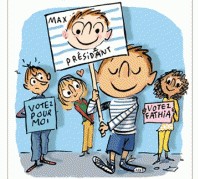 